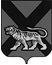 ТЕРРИТОРИАЛЬНАЯ ИЗБИРАТЕЛЬНАЯ КОМИССИЯГОРОДА  ДАЛЬНЕГОРСКАР Е Ш Е Н И Е23 января  2020 г.                              г. Дальнегорск                         № 624/108Об изъятии из опечатанного мешка списка избирателей по дополнительным  выборам депутата Думы Дальнегорского городского округа, состоявшимся  8 сентября 2019 годаВ соответствии с пунктом 19 статьи 17 Федерального закона «Об основных гарантиях избирательных прав и права на участие в референдуме граждан Российской Федерации», частью 32 статьи 14 Избирательного кодекса Приморского края, в связи с официальным опубликованием 11 сентября 2019 года результатов  дополнительных выборов депутата Думы Дальнегорского городского округа по одномандатному избирательному округу № 9 в газете «Трудовое слово»,  территориальная избирательная комиссия города ДальнегорскаРЕШИЛА: Изъять из опечатанного мешка список избирателей по  дополнительным выборам депутата Думы Дальнегорского городского округа по одномандатному избирательному округу № 9, состоявшихся 8 сентября 2019 года и использовать информацию об избирателях, содержащуюся в списке избирателей, для уточнения сведений об избирателях в регистре избирателей, участников референдума.Председатель комиссии						       С. Н. ЗарецкаяСекретарь комиссии							   О. Д. Деремешко